Monday 8th FebruaryLI: to be able to identify the features of an information leafletI will be successful:I can explain what an information text isI can recall the features of an information leafletI can identify the features of an information leafletLabel the features of an information text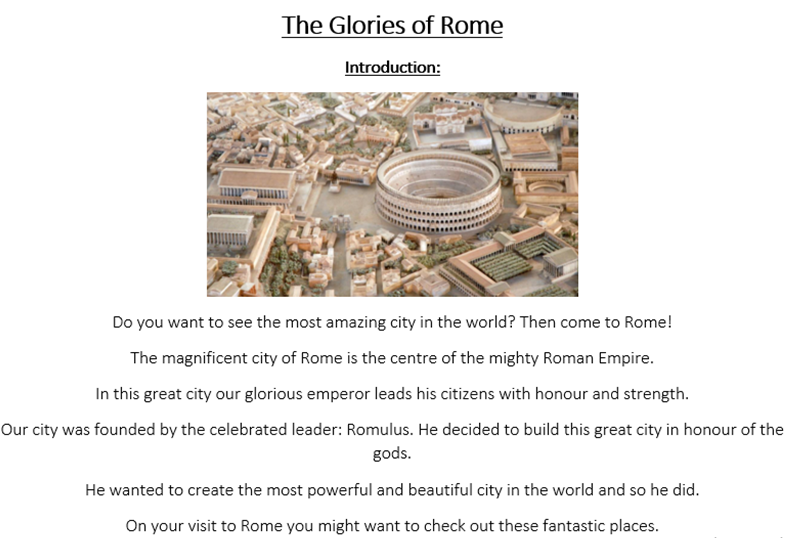 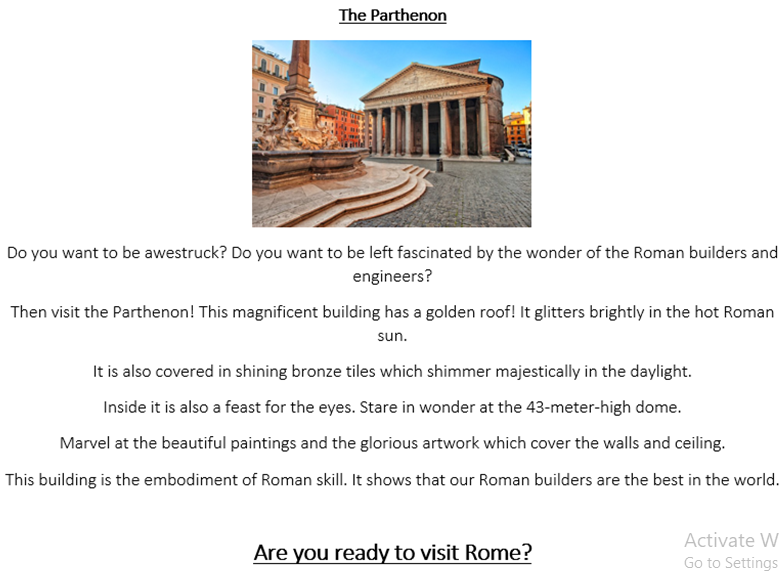 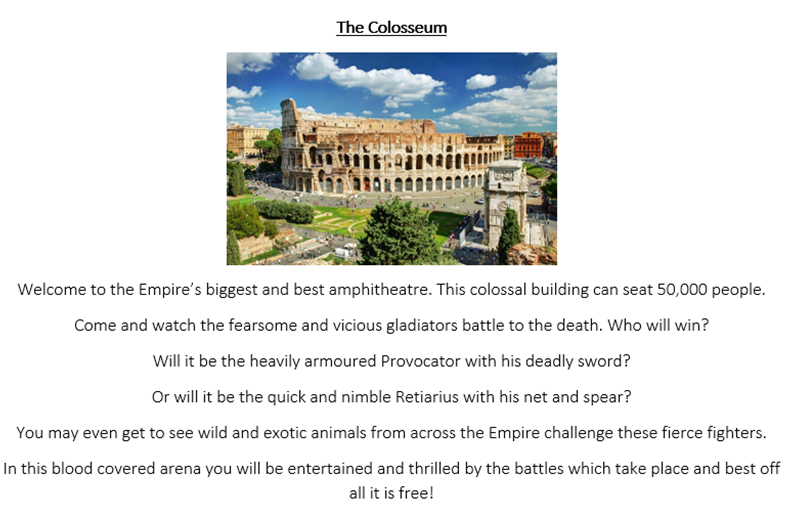 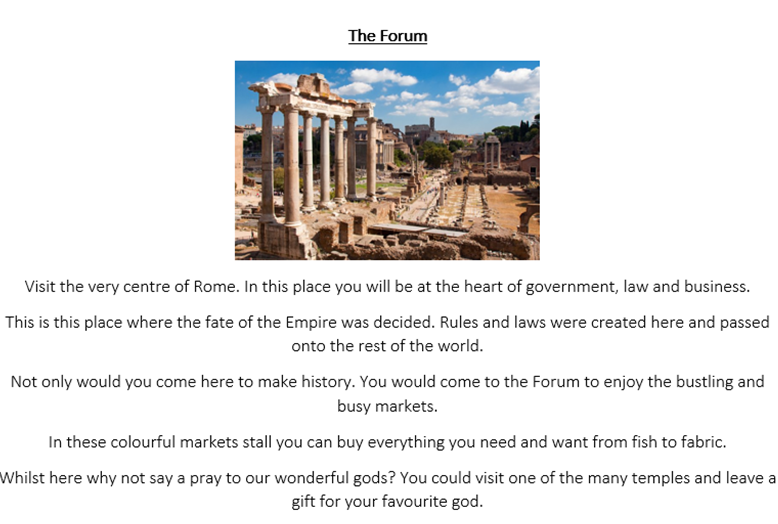 